YOUTH CLIMATE CHANGE SUMMIT (16th October 2019)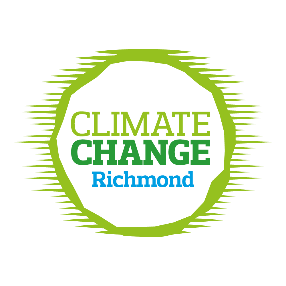 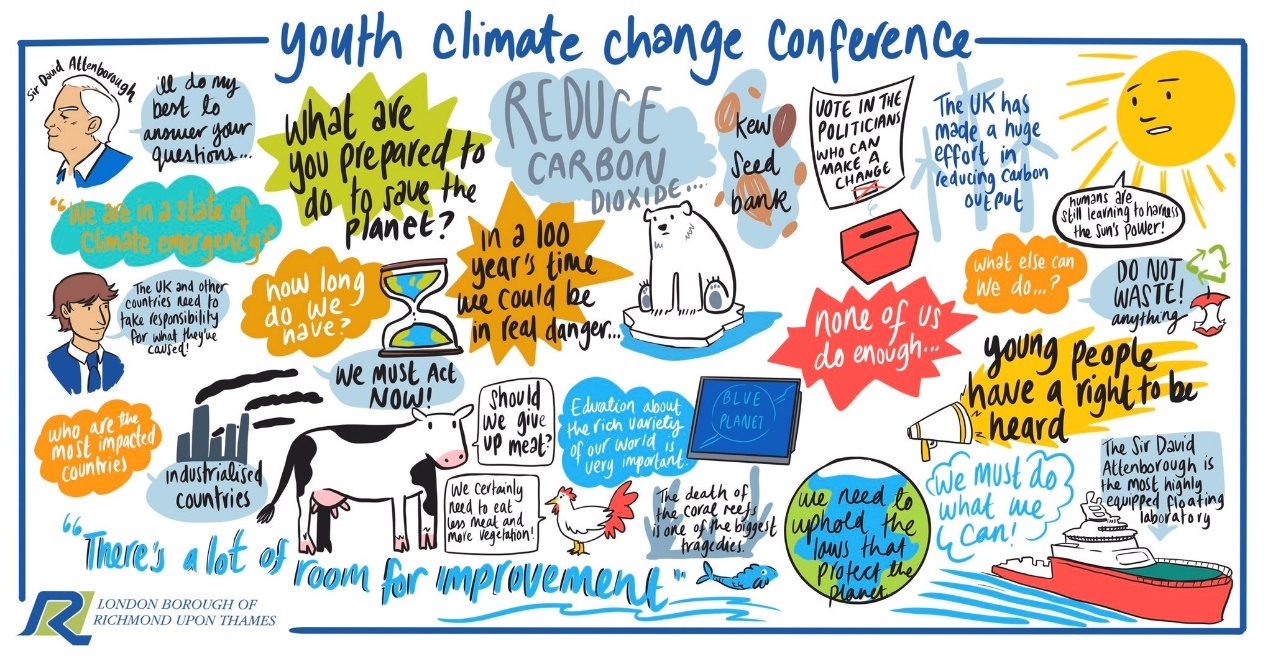 As part of the Richmond Council’s consultation on the borough’s Climate Change strategy a Youth Summit was held on the 16th October from 12noon – 5pm. Over 160 young people attended from 17 schools across the borough. Schools included: Richmond upon Thames SchoolTwickenham SchoolClarendon SchoolChrists SchoolSt Richard Reynolds SchoolRichmond Park Academy Turing House Greycourt SchoolWaldegrave SchoolOrleans Park Hampton School Hampton PrepLady Eleanor Hollis Kew College Kew Green PrepRadnor HouseHampton Court House SchoolAt the start of the event, a small market place was held, where local organisations involved in environmental linked activities was held. Young people could find out more and ask questions before the summit. Stallholders included: Youth Services (AfC) Health and Social Care Plan (CCG / Council) Air Quality Team (Richmond Council) Active Travel (Richmond Council) Twickenham Cycling ClubRichmond Environment Trust West London Waste Go Outside and Learn Waste Buster Plogolution Brilliant PlayRefill London 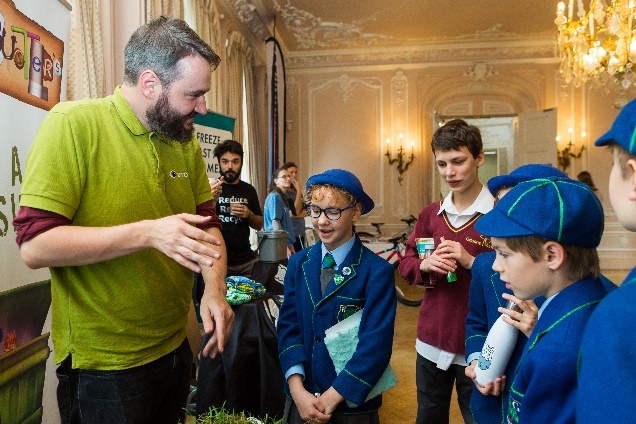 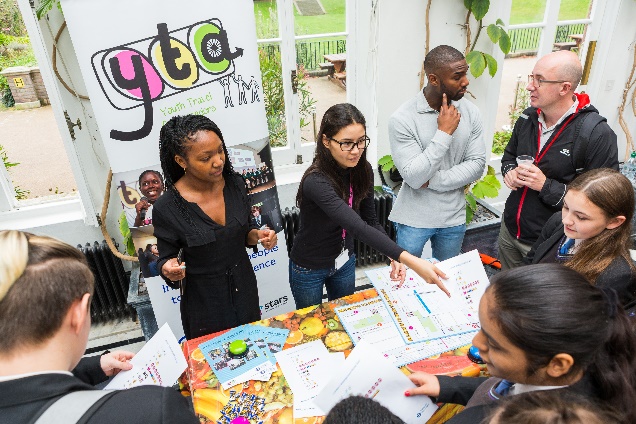 The event was opened by Cllr Gareth Roberts – the Leader of the Council. Key note speeches also included Joe Crabtree (the borough’s Youth Parliament Member) and Sir David Attenborough. Young people had the opportunity to quiz Sir David on environmental issues. To see a summary video, go to: https://www.youtube.com/watch?v=dGznYPoAjqc&t=119s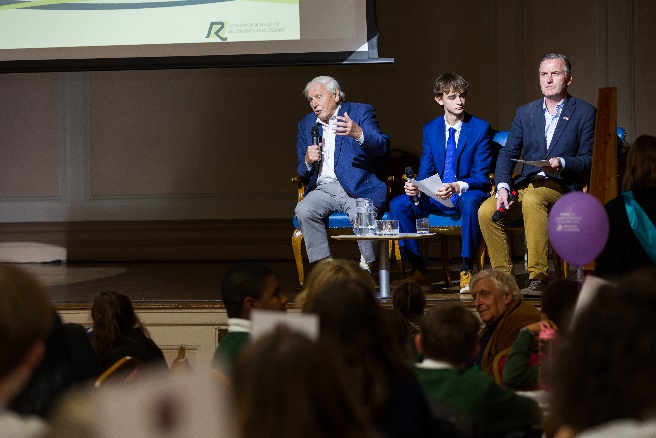 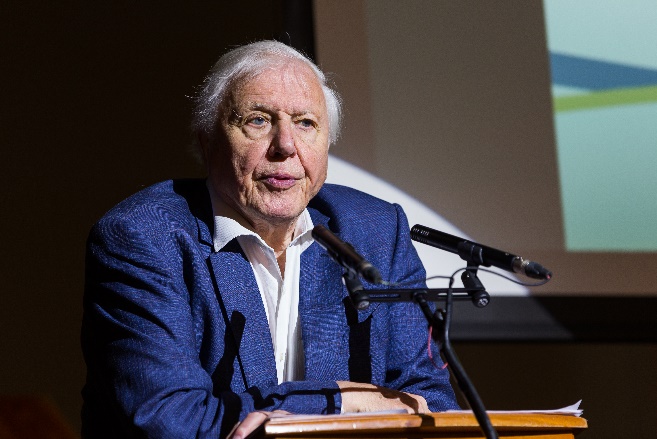 The actual summit was held in partnership with the Youth Council. Each school sat with their peers and table discussions were facilitated by a Youth Council representative. Each school was asked to answer the below questions: How are you already seeing the impact of climate change? What ideas do you have to reduce the impact of climate change? What can your school do to reduce it’s carbon footprint?There were three ways of capturing feedback: Interactive artist – Throughout the event an artist captured the essence and spirit of the event by creating ‘live art’. Feedback wall – school pledges were written on large boards around the room Table feedback sheets – Each table summarised their discussions on large reusable sheets on each table. After the event, Sir David Attenborough planted a tree in the grounds of York House to commemorate the borough’s first Climate Change summit. The below is a summary of the feedback from the young people. Key repeated ideas and suggestions include: More education in schools for young people More facilities for cycling around the borough Schools banning single use plastics Schools buying locally sourced produce and providing more vegan / vegetarian meals School lighting to be on motion sensorsSchools having gardens / vegetable patches More trees across the borough  Grants for schools to have sustainable energy sources e.g. solar panels More recycling bins  Schools reducing the amount of paper printed and used – utilising new technology instead. HOW ARE YOU CURRENTLY SEEING THE IMPACT OF CLIMATE CHANGE?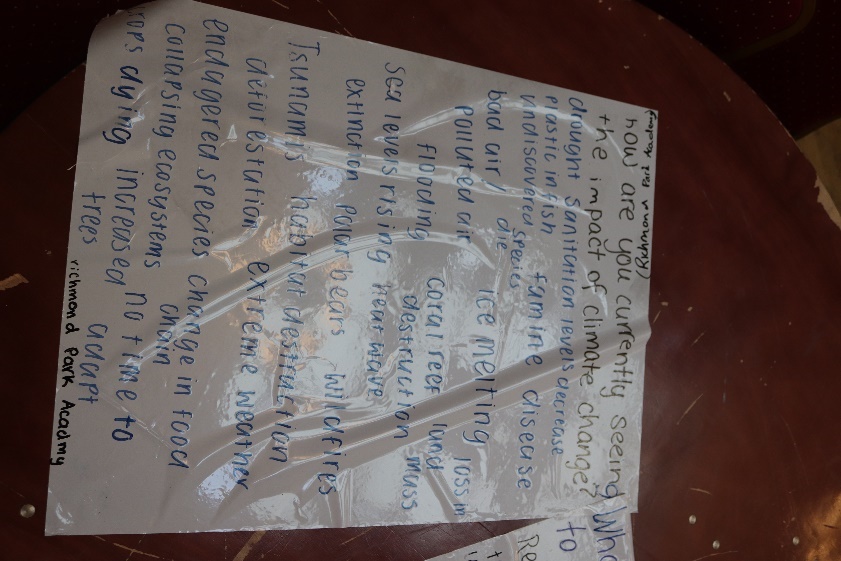 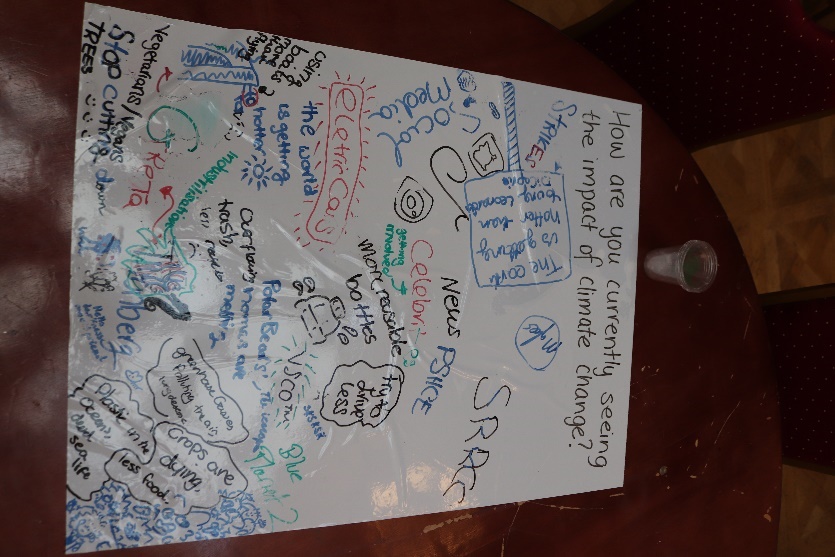 WHAT IDEAS DO YOU HAVE TO COMBAT CLIMATE CHANGE?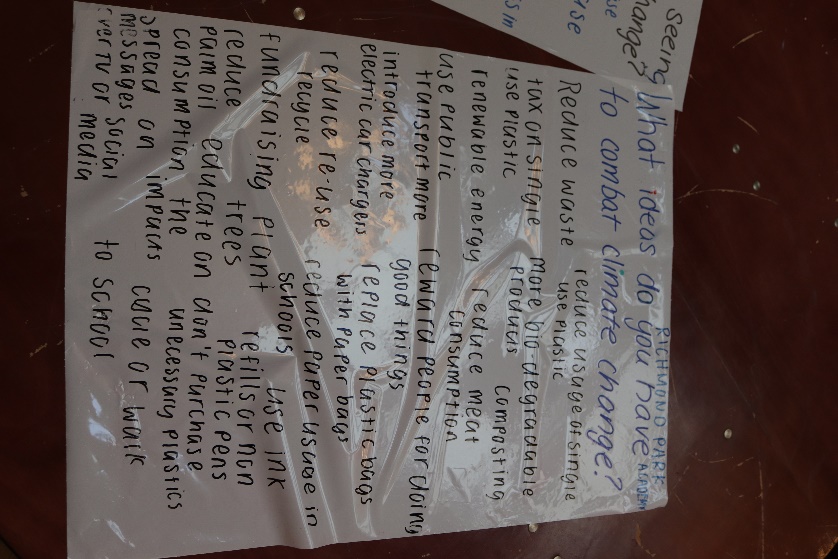 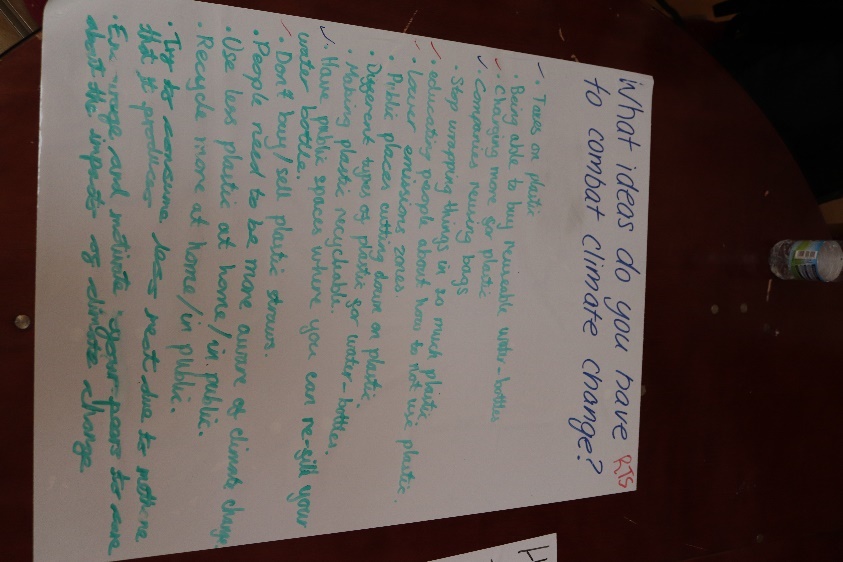 SCHOOL PLEDGES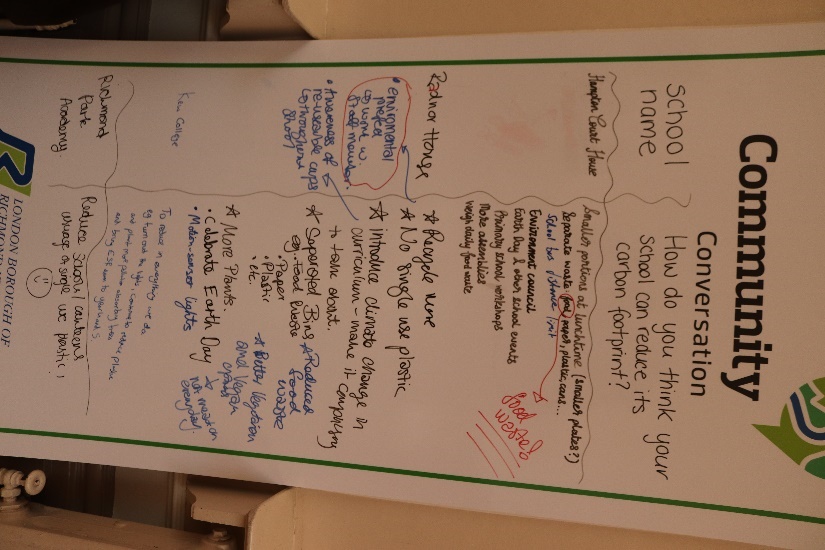 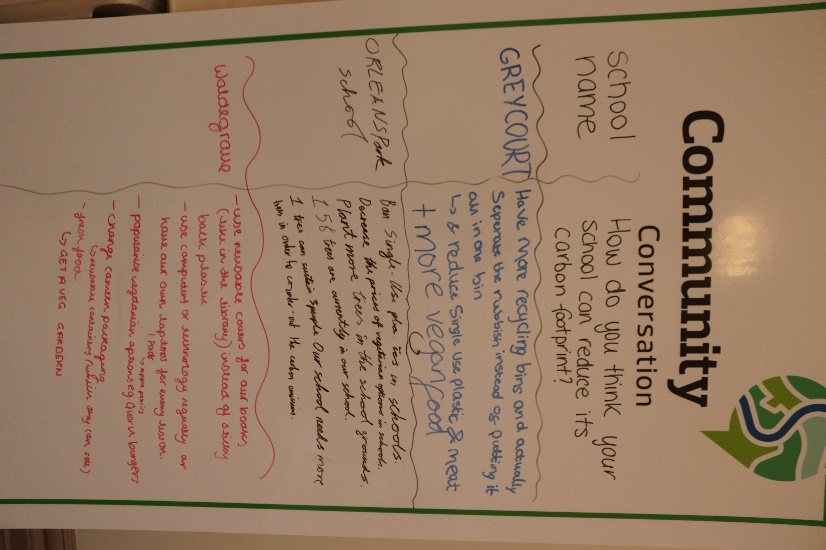 SCHOOL NAMEIMPACTHampton Court / Radnor HouseOn TV and in the Media – not sure what is true and what is rumourHampton Court / Radnor HouseLocal events – some are cancelled because of flooding Hampton Court / Radnor HouseExtreme weather e.g. heatwaves and hurricanesHampton Court / Radnor HouseLess animals in local parks Kew College / Kew GreenNot being able to go outside as much – breathing bad airKew College / Kew GreenAir smells moreKew College / Kew GreenWildlife being hurt by Climate ChangeKew College / Kew GreenRiver is over pollutedKew College / Kew GreenMore people protesting to prevent climate changeOrleans Park Unpredictable weather changes / patternsOrleans Park At home, on the hottest day in the summer has a detrimental effect on everyday lifeOrleans Park Plants suffer more in the hot weatherOrleans Park More wildfiresOrleans Park Colder wintersOrleans Park Increased rate of floodingOrleans Park Impact through the way products are advertised in shops e.g. food wrap Orleans Park More environmental groups e.g. Extinction RebellionOrleans Park Rise in sea water levelsHampton SchoolMore hazeHampton SchoolMore floodsHampton SchoolHotter summersHampton SchoolDecreasing beesHampton SchoolExtreme weather – sea level rising and floodsHampton SchoolShortage of food Hampton SchoolMigration of birds Hampton SchoolRainforest burningHampton SchoolToo many trees are being cut down. Hampton PrepMore smogHampton PrepExtreme weatherHampton PrepMore cars on the roadHampton PrepMore people with breathing problemsHampton PrepMore animals becoming extinctTuring HouseMore heatwavesTuring HouseHeavy rainTuring HouseMore floodsTuring HousePlastic in riversTuring HouseMore diseased treesTuring HouseFewer wild animalsTuring HouseMore polluted air Turing HouseMass migration of peopleGreycourtLess beesGreycourtMore floodingGreycourtMore food consumptionGreycourtMore rubbish on the streetsGreycourtMore volatile weather GreycourtLess wildlifeGreycourtMore air pollution ChristsWater acidificationChristsAir pollutionChristsDeath of beesChristsLess flowersChristsArtic ice caps meltingChristsIncrease in extreme weather and wildfiresChristsHotter summers ChristsNo snow ChristsRising sea levels St Richard ReynoldsSchool strikesSt Richard ReynoldsSocial mediaSt Richard ReynoldsWorld getting hotterSt Richard ReynoldsLess treesSt Richard ReynoldsTV shows e.g. Blue PlanetSt Richard ReynoldsCampaigners e.g. Greta ThurnbergSt Richard ReynoldsCrops are creating less foodSt Richard ReynoldsPolar bear homes are melting St Richard ReynoldsAir pollutionRichmond Park AcademyDrought Richmond Park AcademyPlastic in fishRichmond Park AcademyFamine and diseaseRichmond Park AcademyPolluted airRichmond Park AcademyFloodingRichmond Park AcademySea levels risingRichmond Park AcademyMore endangered speciesRichmond Park AcademyCoral reef destruction Richmond Park AcademyLoss in land massRichmond Park AcademyHabitat destructionRichmond Park AcademyMore wildfiresRichmond Park AcademyChange in food chainRichmond upon Thames SchoolHotter daysRichmond upon Thames SchoolUnpredictable weatherRichmond upon Thames SchoolMore polluted airRichmond upon Thames SchoolDry grassRichmond upon Thames SchoolOil spillsRichmond upon Thames SchoolMore algae on ponds Richmond upon Thames SchoolMore seagullsRichmond upon Thames SchoolMore chronic illness in young people Richmond upon Thames SchoolMore wildfiresClarendon SchoolMore floodingClarendon SchoolMore emissionsClarendon SchoolMore toxic airClarendon SchoolNature is going extinctClarendon SchoolLess eco systemsClarendon SchoolMore pollutionClarendon SchoolEasier to get fossil fuelsTwickenham SchoolPlants are dyingTwickenham SchoolMore documentariesTwickenham SchoolLess wildlifeTwickenham SchoolExtreme increase of CO2Twickenham SchoolMore pollutionTwickenham SchoolWildlife in the sea swallowing plasticTwickenham SchoolCutting down treesTwickenham SchoolAir isn’t clean Twickenham SchoolRiver is flooding more WaldegraveMore air pollutionWaldegravePoorer air quality WaldegraveEcosystems being destroyedWaldegraveBad weather – heatwaves / tsunamis / hurricanes / droughts WaldegraveCollapsing economies / destruction of cities and towns WaldegraveFood shortages around the worldWaldegraveThreat to agriculture Lady Eleanor HollisMore air pollutionLady Eleanor HollisHotter summersLady Eleanor HollisUnpredictable weatherLady Eleanor HollisRise in indicator species e.g. Bloodworms / Oak CaterpillarLady Eleanor HollisPollution floating in the ThamesLady Eleanor HollisSea level rising Lady Eleanor HollisRise in people being treated by the NHS for air pollution illnessesLady Eleanor HollisReduction in beesLady Eleanor HollisOverall decline of insectsLady Eleanor HollisSCHOOL NAMEIDEASHampton Court / Radnor HouseBan unstainable products and launch a campaign in schools Hampton Court / Radnor HousePromote the benefits of sustainable products to schoolsHampton Court / Radnor HouseRemove or reduce subsidies on cattle farms Hampton Court / Radnor HouseReduce the borough speed limitHampton Court / Radnor HouseHave a system where the Government and councils listen to scientific advice and actHampton Court / Radnor HouseRecognise Earth Day and switch off lights Hampton Court / Radnor HouseSchools should be encouraging peer – to – peer conversations Hampton Court / Radnor HouseSchools should only source food locally Hampton Court / Radnor HouseLocal super markets should be asked to only provide paper bags and not plasticHampton Court / Radnor HouseBorough should ask residents to reduce meat consumption Hampton Court / Radnor HouseSchools should use more renewable energy sources Hampton Court / Radnor HouseBetter cycle paths across the borough - encourage more people to walk. Hampton Court / Radnor HouseIntroduce more education about Climate Change at schools Kew College / Kew GreenMore renewable energy sources e.g. solar panelsKew College / Kew GreenCollect more rainwaterKew College / Kew GreenMore breeding of animalsKew College / Kew GreenMore electric cars on the roads and charging stations. Orleans Park Reduce plastic and food waste Orleans Park Driving less and using more public transportOrleans Park Ask supermarkets to reduce their plastic packagingOrleans Park Make more materials recyclable Orleans Park Stop people buying single use productsOrleans Park Have a plastic ban week in Richmond upon ThamesOrleans Park Install more trees Orleans Park Publicise businesses that do-good thing with food waste Orleans Park Don’t send any waste to landfillOrleans Park Ask super markets to recycle moreOrleans Park Only use compostable packaging e.g. beeswax Orleans Park Manufacture more robotic ocean cleanersOrleans Park Reduce the number of children people have Orleans Park Plant more treesOrleans Park More litter bins and recycling bins on the street Orleans Park Encourage people to buy local and stop buying in supermarkets Hampton SchoolCompanies need to be more transparent about their climate change activities Hampton SchoolMore authority and illegal trade regulations in third world countries Hampton SchoolTry to switch to more environmentally friendly amenities e.g. Energy providers / No palm oil / sustainable cotton and fabrics Hampton SchoolCampaign for developed countries to take responsibility for the purchasing of goods which release CO2 Hampton SchoolReduce single used plastics Hampton SchoolReduce meat consumptionHampton SchoolImprove the labelling of goods e.g. food etc to show the impact of their production and purchaseHampton SchoolEncourage locally sourced / fair trade and organic food Hampton SchoolSet realistic goals on how to become a single use plastic free borough. Hampton PrepUse a milkmanHampton PrepUse more renewable productsHampton PrepCut down the use of carsHampton PrepMore people should recycleHampton PrepPeople should stop buying fast fashionHampton PrepPeople should change their diet and stop buying meatHampton PrepStop unnecessary packagingTuring HouseWe should reduce our: Plastics Energy consumption – better lighting Carbon emissions – more woodlands Food waste – buy smarter Paper consumption – particularly in schools Meat consumption – more vegetarians and vegans Campaign to raise awareness More people should use reusable cups GreycourtNo car day – particularly in Richmond ParkGreycourtPlant more treesGreycourtPut Climate Change on the curriculumGreycourtBetter cycling lanes GreycourtEncourage super markets to stop using plastic packagingGreycourtMore recycling bins near schools GreycourtElectric bins lorries GreycourtPromote subsidies for schools to use sustainable energy sourcesChristsMore education ChristsCreate a citizen’s assemblyChristsEat and buy less meatChristsBan cars from Richmond ParkChristsRecycle moreChristsGrow vegetablesChristsUse bins properlyChristsMore cycling facilities ChristsNew buildings should all have motion censored lightsChristsMore education about the impact of fast fashion St Richard ReynoldsUse boats rather than flyingSt Richard ReynoldsPeople should drive lessSt Richard ReynoldsUse metal straws and rulers not plastic St Richard ReynoldsStop printing paperSt Richard ReynoldsDon’t litterSt Richard ReynoldsUse water powerSt Richard ReynoldsUse solar power St Richard ReynoldsCut down on car usage Richmond Park AcademyReduce waste Richmond Park AcademyTax single use plasticRichmond Park AcademyUse renewable energyRichmond Park AcademyUse public transportRichmond Park AcademyIntroduce more electric car chargersRichmond Park AcademyEncourage reduce reuse and recycleRichmond Park AcademyReduce palm oil consumptionRichmond Park AcademySpread messages on social media Richmond Park AcademyCompost moreRichmond Park AcademyReward businesses for doing good thingsRichmond Park AcademyBan plastic bags every whereRichmond Park AcademySchools and businesses should use renewable ink cartridges Richmond Park AcademyCycle more Richmond upon Thames SchoolTax on single use plasticsRichmond upon Thames SchoolAbility to buy reusable water bottlesRichmond upon Thames SchoolCharge more for single use plasticsRichmond upon Thames SchoolCompanies to reuse plastic bagsRichmond upon Thames SchoolCompanies to stop wrapping things in plasticRichmond upon Thames SchoolBetter educationRichmond upon Thames SchoolMore recycling points for single use plasticsRichmond upon Thames SchoolBan plastic strawsRichmond upon Thames SchoolPeople should recycle at home Richmond upon Thames SchoolEncourage people to eat less meat Richmond upon Thames SchoolEveryone should campaignClarendon SchoolMake fossil fuels illegalClarendon SchoolMore solar panels Clarendon SchoolDon’t cut down treesClarendon SchoolMore nature sanctuariesClarendon SchoolStop wasting paperClarendon SchoolStop people washing things on high temperaturesClarendon SchoolBan single use plastic Clarendon SchoolUse bees wax more Clarendon SchoolOnly use eco-friendly cleaning productsTwickenham SchoolMore water points around the boroughTwickenham SchoolMore electric charging pointsTwickenham SchoolPeople should stop going on planesTwickenham SchoolStop using fossil fuels Twickenham SchoolAll schools should provide refillable water bottles Twickenham SchoolPeople should only use recyclable materials Twickenham SchoolPlant more treesTwickenham SchoolMore recycling binsTwickenham SchoolClean up parks Twickenham SchoolMore cycle pathsTwickenham SchoolPeople should turn off their lights Twickenham SchoolMore educationWaldegraveSchool uniforms should be sustainable cotton WaldegraveSchool uniforms from charity shops WaldegraveEducation around fast fashionWaldegraveBan plastic wallets in schoolWaldegraveBetter way of accessing reusable ink cartridges WaldegraveBetter way of sharing unused food WaldegraveTurning off lights WaldegraveDon’t use paper – use technology WaldegraveLess meat and dairyWaldegraveUse farmers marketWaldegraveStop using cars WaldegraveStop using harmful chemicals WaldegraveBusinesses to use technology rather than calls WaldegraveIntroduce a flight tax for businessesWaldegraveStop Heathrow expansionWaldegraveMore provision for electric cars Lady Eleanor HollisTax single use plasticLady Eleanor HollisPeople should use reusable bottles and containers in shopsLady Eleanor HollisPeople should say no to fast fashionLady Eleanor HollisProvide people with more food waste binsLady Eleanor HollisDrive less- make public transport more affordable Lady Eleanor HollisMore facilities for electric carsLady Eleanor HollisMore grants for solar panels on schools and homes Lady Eleanor HollisPeople should eat sustainably Lady Eleanor HollisCampaign to encourage people to reduce plastic packaging from food Lady Eleanor HollisMore food markets Lady Eleanor HollisIntroduce a food mile limit. SCHOOL NAMEHow do you think your school can reduce its carbon footprint? Hampton Court House Smaller portions at lunch timeHampton Court House Separate waste and better information for students about recyclingHampton Court House School bus distance limit should be in place. Radnor House Recycle moreRadnor House Ban single use plastic and only use reusable cups and bottles Radnor House Introduce climate change into the curriculum and make it compulsory for young people to talk about itRadnor House Introduce separate bins for e.g. food waste / paper / plastic Radnor House More plants Radnor House Link in with national campaigns e.g. Earth DayRadnor House Install motion sensor lights Richmond upon Thames SchoolSchool needs to use more natural light rather than closing blinds and using electricityRichmond upon Thames SchoolMore recycling bins – with clear labelling so students understand themRichmond upon Thames SchoolPlant more treesRichmond upon Thames SchoolHave a vegetable garden Richmond upon Thames SchoolLaunch an environmental clubSt Richard ReynoldsMore recycling binsSt Richard ReynoldsInstall automated lights so they go off when no one is around St Richard ReynoldsTurn off computers – they are on all the timeSt Richard ReynoldsBan single use plastics and insist students use reusable bottles Turing HouseReview how much waste is removed by the schoolTuring HouseReduce the amount of paper used by the schoolTuring HouseUtilise more online resources regarding Climate ChangeTwickenham SchoolInstall more water fountainsTwickenham SchoolBan plastic strawsTwickenham SchoolMore recycling bins availableTwickenham SchoolOffer vegan meals Twickenham SchoolOnly use recycled paper Christ’s SchoolAchieve green flag status at schoolsChrist’s SchoolInstall more recycling binsChrist’s SchoolBan single use plastic Clarendon SchoolImprove the heating systemClarendon SchoolStop wasting paperHampton SchoolRaise awareness of the Environmental SocietyHampton SchoolIncrease social media presence of what the school is doingHampton SchoolLaunch an eco-schools projectHampton SchoolBan single-use plasticsHampton SchoolOnly source food locally Hampton SchoolSwap web browser to EcosiaHampton SchoolLaunch meat free MondayHampton PrepOnly source food locally Hampton PrepPlan to produce less wasteHampton PrepImprove recycling and install more binsHampton PrepEducate young people about climate changeHampton PrepOnly have electric school vehicles and not diesel oneLady Eleanor HollisPlant more trees and plants – install a live plant wallLady Eleanor HollisTurn lights off when school is closedLady Eleanor HollisDon’t idle school buses in school car parkLady Eleanor HollisInstall beehives and bug homesLady Eleanor HollisIntroduce more renewable energy sources (e.g. solar panels) Lady Eleanor HollisCollect rainwater for plant watering and toiletsLady Eleanor HollisReduce food waste and educate on food (i.e.: not having as much)Kew Green Install solar panelsKew Green Install more trees and plants Kew CollegeMotion sensor lights Kew CollegeBan single use plastics Kew CollegePlant more trees Kew CollegeBring ESR to years five. Richmond Park Academy Ban single use plastics GreycourtMore recycling binsGreycourtSeparate the rubbish GreycourtBan single use plasticsGreycourtProvide more vegan food optionsOrleans Park SchoolBan single use plasticsOrleans Park SchoolDecrease the price of vegetarian foodOrleans Park SchoolPlant more treesWaldegraveUse reusable covers for our books instead of plasticWaldegraveUse computers / technology or have our own lap tops instead of paper WaldegraveProvide more vegetarian or vegan catering options WaldegraveChange canteen packagingWaldegraveGet a veg gardenWaldegraveLocally source food 